С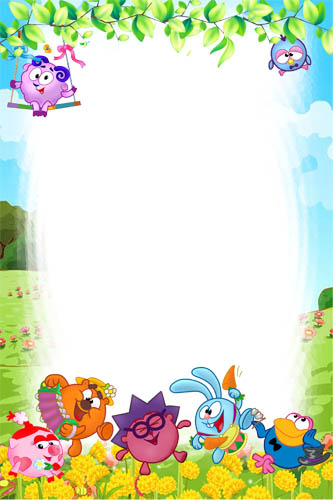                                                 физкультминуткаМы топаем ногами,	Топают ногами.Мы хлопаем руками,	Хлопают руками.Качаем головой,              Качают головой   
Качаем головой.Мы ручки поднимаем,	Поднимают руки.Мы ручки опускаем,	Опускают руки.Мы ручки подаем	Берутся за руки.И бегаем кругом.	Бегут по кругу.в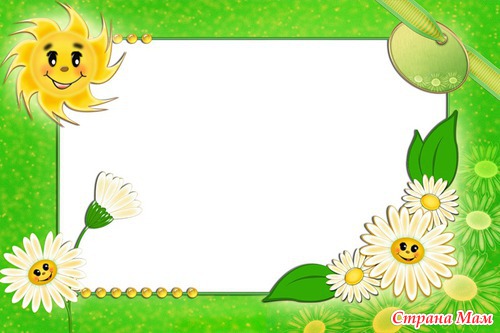                                                                     Учите вместе с нами	         ЦЫПЛЯТА                                 -Цыпа-цыпа!-Аты-баты!                             Мы-цыплята! Мы-цыплята!                               Мы клюём, клюём, клюём                              Всё, что встретим на пути,                                      И поём, поём, поём:                                   -Пити-пити, пи-ти-ти.                                                                      Проект  <<ЛЕТО>>   